Knifeman Meme ToolkitInstagram: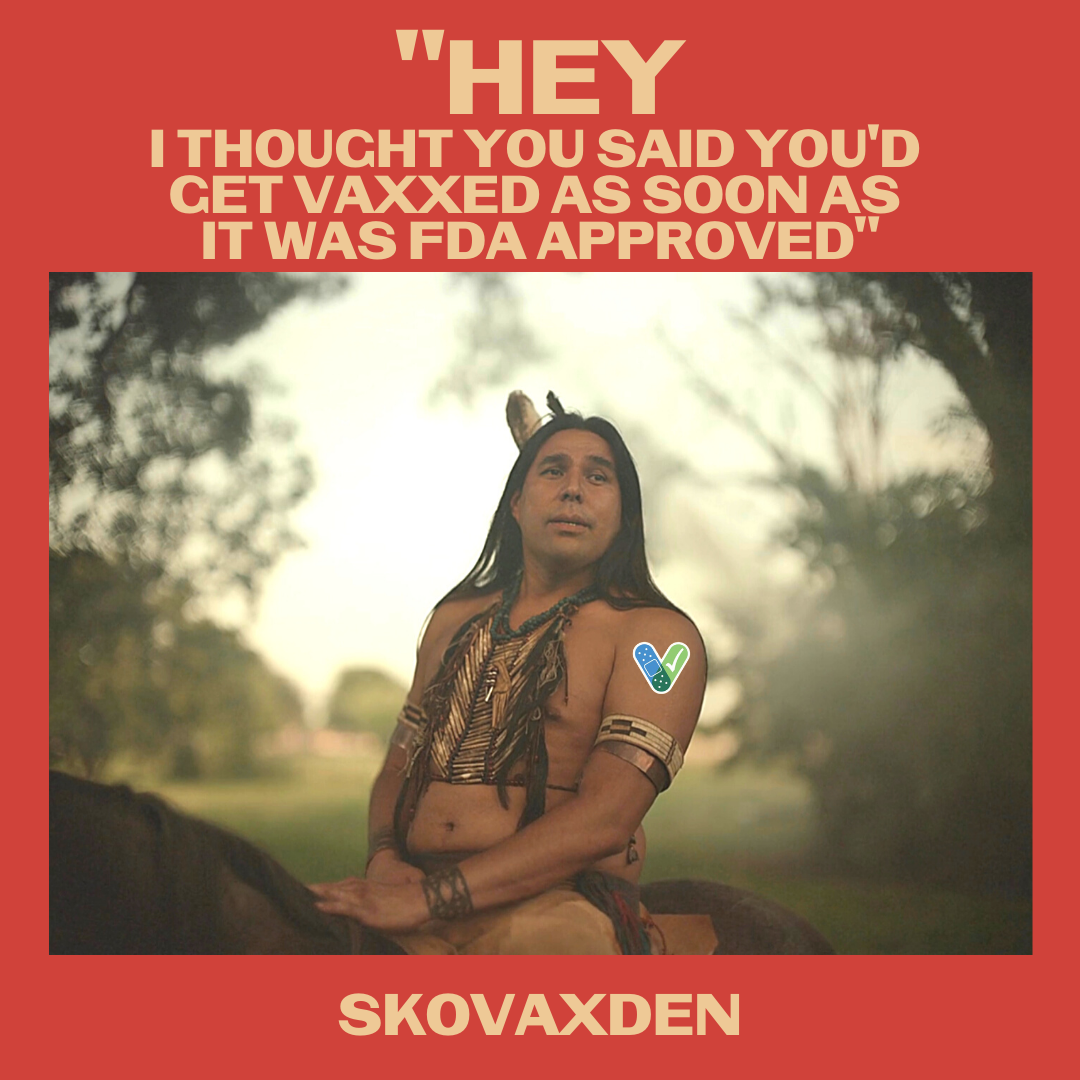 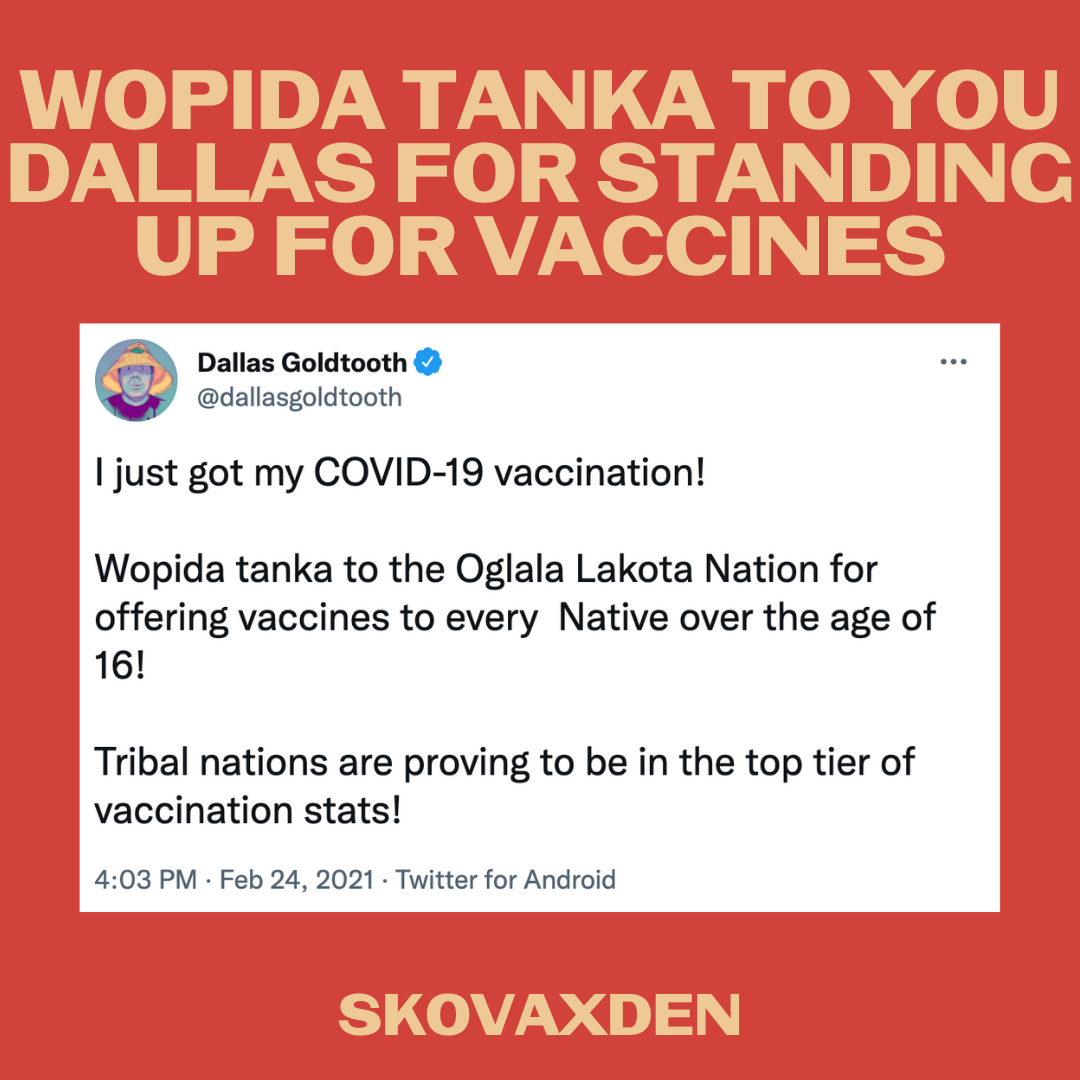 Tag on IG: @dallasgoldtooth @rezdogsfxonhulu Description:William Knifeman doesn’t want any more excuses. #WarriorUp and #SkoVaxDen Pidamaya to Dallas Goldtooth (Dakota/Navajo), who plays #WilliamKnifeman in #ReservationDogs, for using his platform to help #NativesStopTheSpread  #StoodisVax Twitter and Facebook: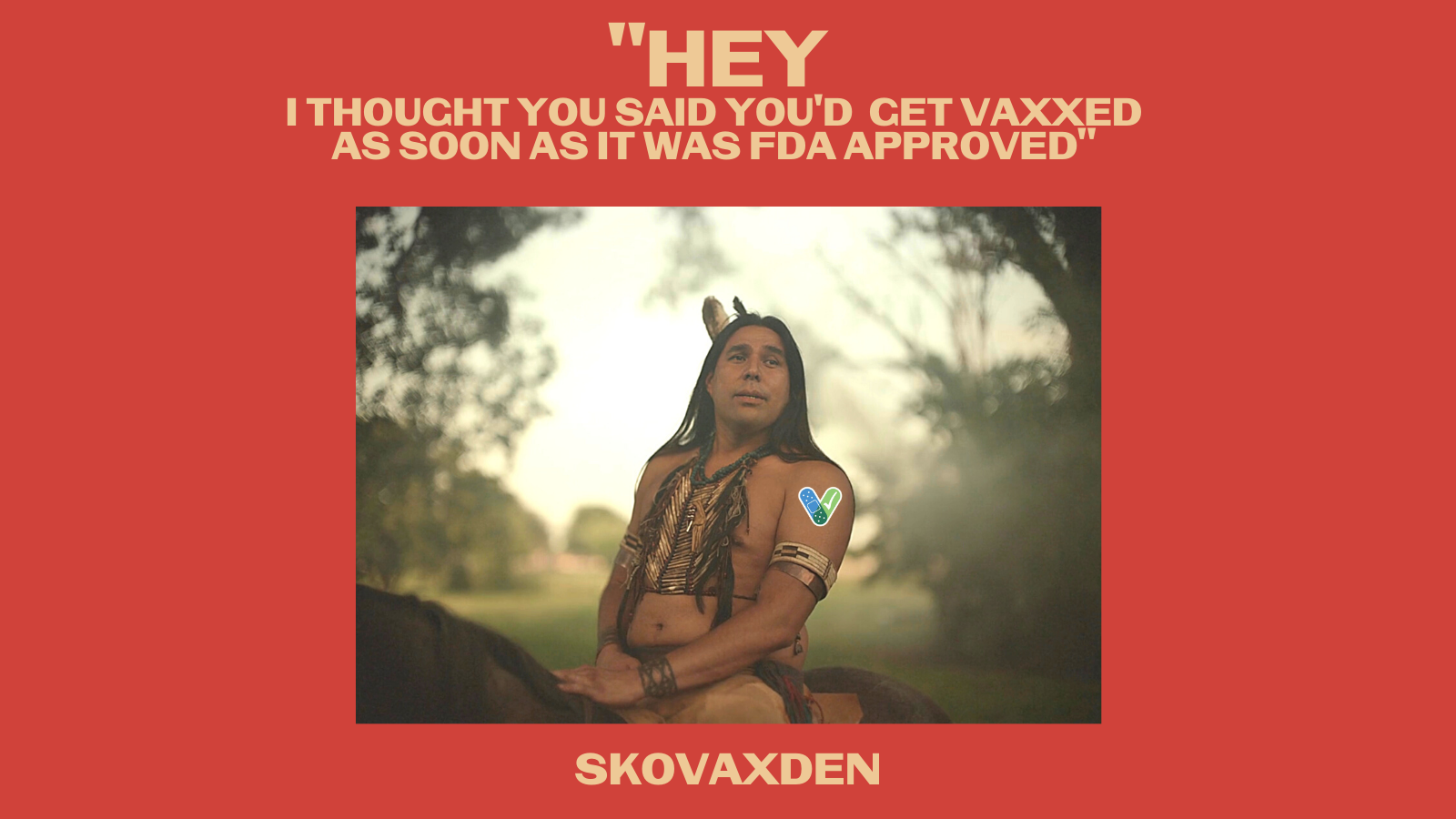 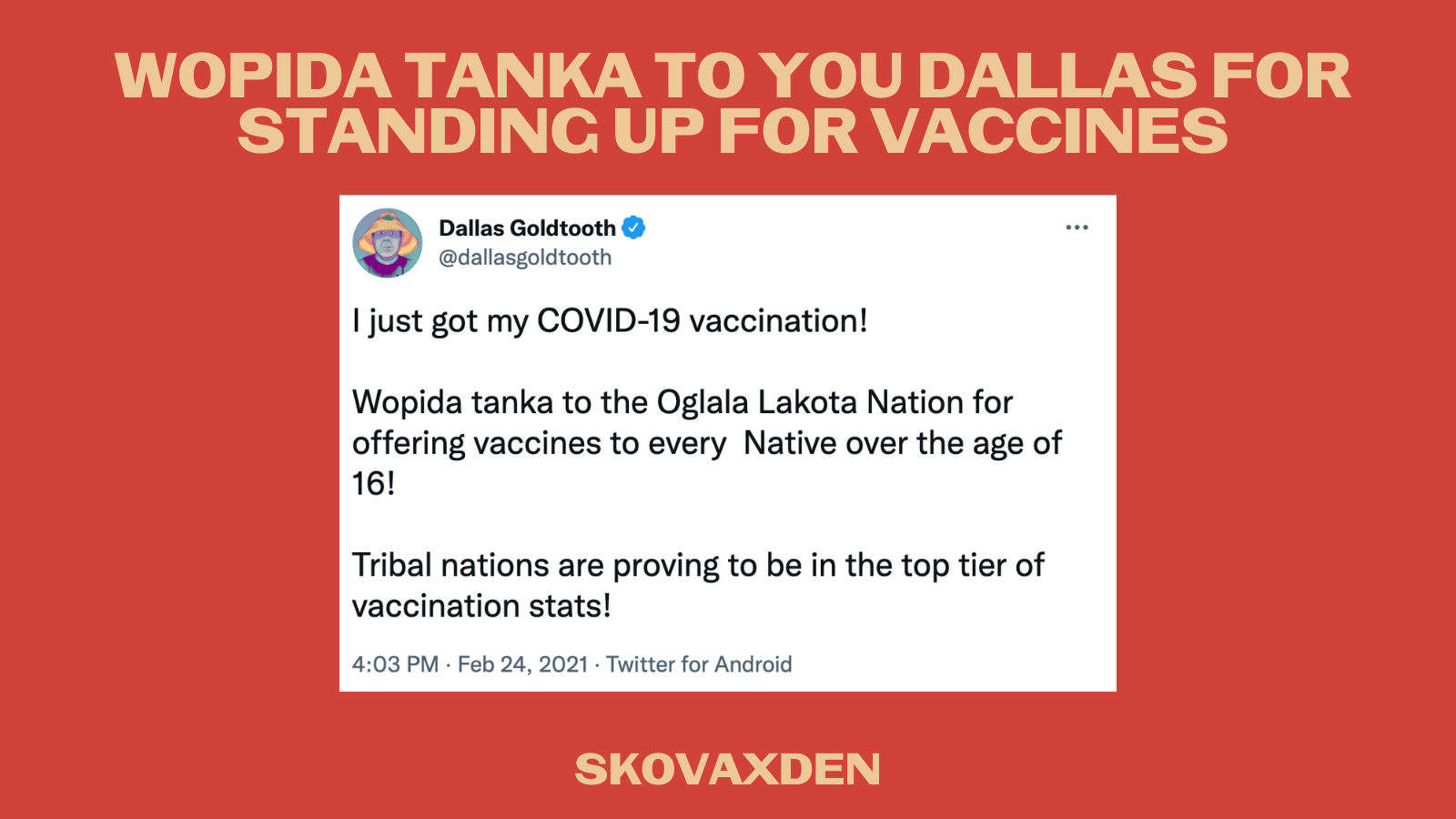 Tag: @dallasgoldtooth @rezdogsfxonhuluDescription: William Knifeman doesn’t want any more excuses. #WarriorUp and #SkoVaxDen Pidamaya to Dallas Goldtooth (Dakota/Navajo), who plays #WilliamKnifeman in #ReservationDogs, for using his platform to help #NativesStopTheSpread  #StoodisVax